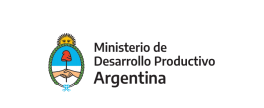 Al Sr. Secretario de Industria, Economía del Conocimiento yGestión Comercial Externa del Ministerio de Desarrollo ProductivoS	/	DEl/La que suscribe,…………………..……………………………………………, titular del DNI ……….……………………, en mi carácter de socio/a/apoderado/a de la sociedad …………..………………..………………………………………………………………………. …..………………………………………………………………….……………………………., con CUIT Nº …………………………………………………, me dirijo a la Autoridad de Aplicación del PROGRAMA SOLUCIONA VERDE, a fin de presentar la rendición de cuentas correspondiente al beneficio otorgado a través del expediente ………………………… Sin otro particular, saluda atentamente,FIRMA: ACLARACIÓN:DNI:FECHA: